matemática – melhorasBom dia queridos alunos!Hoje vocês farão as melhoras das atividades de potenciação dos dias 28 e 29 de abril.Entrem no Moodle/matemática nessas datas, leiam os recados deixados no comentário de feedback e façam a melhora do que foi solicitado.Alguns de vocês não entregaram a resolução, por isso não terão bilhete de correção. Nesse caso, terão que realizar a proposta que não foi enviada.Fiquem atentos que na potenciação a base deve ser multiplicada por ela mesma o tanto de vezes que o expoente indicar.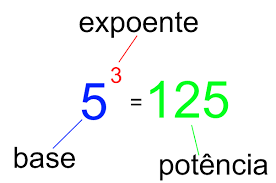 Sua melhora deve conter:- Cabeçalho de melhora;- título de melhora;- o bilhete de correção do professor;- a melhora da atividade;- dpo do dia da melhora.ENVIE SUA MELHORA PARA O MOODLE NA DATA DE HOJE.Caso tenha alguma dúvida, entre em contato com a professora pelo Hangout’s.